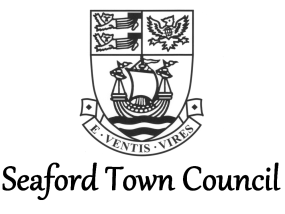 Single Use Plastics PolicyBackground 
Plastic waste is one of the greatest environmental challenges facing the world today. The UK government estimates that there are currently more than 150m tonnes of plastic in the world’s oceans, and that some 100,000 sea mammals and one million birds die from eating or becoming tangled in plastic waste each year. Surfers Against Sewage first created the ‘Wasteland’ campaign to create plastic free coastlines, Wasteland being a metaphor for the largest concentration of plastic in the ocean. Thanks to the success of likeminded people wanting to rid the oceans of plastic litter, they created the Plastic Free Communities campaign to take into account all of the inland communities that wanted to act. There are five objectives that Surfers Against Sewage qualify as the criteria in getting towns to successfully become plastic free. Once they have been achieved Seaford will be awarded the ‘Plastic Free Status’ which is similar to the FairTrade model. Businesses and the town will then be awarded approved business stickers and certificates when the whole community is approved.At its meeting on 29 March 2018, the Council voted to support the Plastic Free Seaford initiative and commit Seaford to a campaign to gain Plastic Free Status.Seaford Town Council is committed to tackling the plastic waste problem by taking responsibility for its own impact on the environment and society, both within the local area and across the globe. The Town Council will work towards minimising use of single-use plastics across its own facilities and services and by all staff and pro-actively work with partners to find positive solutions for reducing unnecessary waste plastics across the town. What are single-use plastics? 
Single-use plastics can include any disposable plastic item which is designed to be used only once e.g. plastic bags, disposable utensils, beverage containers, coffee capsules, wet wipes, razor blades, plastic drinks bottles, food wrappers, bottle tops, straws, stirrers and plastic lids.To support Seaford becoming a single-use plastics free town, the Council commits to:Work with staff to ensure that single-use plastics are eliminated across our offices.Support the community in its efforts to make their buildings plastic-free zones.Through Plastic Free Seaford, communicate the importance of protecting our urban, rural and marine environments, and support and promote positive initiatives, town campaigns and actions for reducing plastic waste.Work with our event organisers to eliminate single-use plastics across all town events held on council land and share guidance for this more widely.Support communities and litter-pick initiatives to ensure our parks, beaches and open spaces are free from plastic litter.Use government legislation that regulates against the use of single-use plastics to support our efforts where we can.Require all our suppliers to minimise the use of single-use plastics in their service provision and find sustainable alternatives (where appropriate).Where the use of plastics is unavoidable, the council will encourage the use of recycled plastics, where practicable, and support manufacturers that make products from locally sourced waste plastics.Work with partners in joint ventures and innovative projects for reducing single-use plastic waste.Share best practice and information about plastic free initiatives, to residents, businesses, visitors and beyond through the council’s social media and communication channels.The council will work to embed these commitments into its strategy objectives, policies and plans.Adopted by Council: 16th May 2019Review:  May 2020